2021/2020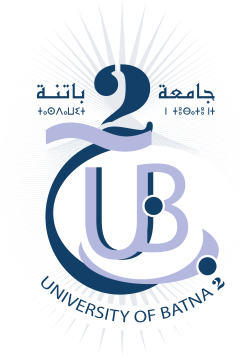 الجمهوريــــــة الجزائريـــــة الديمقراطيــــــة الشعبيـــــةوزارة التعليـــــم العالــي والبــحث العــــلميجامــعة باتنــــة 2 – مصطــفــــى بن بولــــعيد –كليـــــــة/معهـــــد.............................قســـــم: ........................الجمهوريــــــة الجزائريـــــة الديمقراطيــــــة الشعبيـــــةوزارة التعليـــــم العالــي والبــحث العــــلميجامــعة باتنــــة 2 – مصطــفــــى بن بولــــعيد –كليـــــــة/معهـــــد.............................قســـــم: ........................عنوان الأطروحة:عنوان الأطروحة:(العنوان)(العنوان)أطروحة مقدمة لنيل شهادة الدكتوراه في..............................تخصص: ..........................أطروحة مقدمة لنيل شهادة الدكتوراه في..............................تخصص: ..........................تحت إشراف الدكتور:...........................تحت إشراف الدكتور:...........................من إعداد الطالب(ة):..........................من إعداد الطالب(ة):..........................أعضاء لجنة المناقشة:الدكتور: ......................    (.........الرتبة...........)     (...........الجامعة.........)          مقررا الدكتور: ......................    (.........الرتبة...........)     (...........الجامعة.........)          رئيسا الدكتور: ......................    (.........الرتبة...........)     (...........الجامعة.........)          ممتحنا الدكتور: ......................    (.........الرتبة...........)     (...........الجامعة.........)          ممتحنا........ أعضاء لجنة المناقشة:الدكتور: ......................    (.........الرتبة...........)     (...........الجامعة.........)          مقررا الدكتور: ......................    (.........الرتبة...........)     (...........الجامعة.........)          رئيسا الدكتور: ......................    (.........الرتبة...........)     (...........الجامعة.........)          ممتحنا الدكتور: ......................    (.........الرتبة...........)     (...........الجامعة.........)          ممتحنا........ أعضاء لجنة المناقشة:الدكتور: ......................    (.........الرتبة...........)     (...........الجامعة.........)          مقررا الدكتور: ......................    (.........الرتبة...........)     (...........الجامعة.........)          رئيسا الدكتور: ......................    (.........الرتبة...........)     (...........الجامعة.........)          ممتحنا الدكتور: ......................    (.........الرتبة...........)     (...........الجامعة.........)          ممتحنا........ أعضاء لجنة المناقشة:الدكتور: ......................    (.........الرتبة...........)     (...........الجامعة.........)          مقررا الدكتور: ......................    (.........الرتبة...........)     (...........الجامعة.........)          رئيسا الدكتور: ......................    (.........الرتبة...........)     (...........الجامعة.........)          ممتحنا الدكتور: ......................    (.........الرتبة...........)     (...........الجامعة.........)          ممتحنا........ 